Publicado en España el 07/04/2021 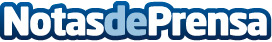 Lupe Hurtado comparte con los jóvenes en riesgo de exclusión social sus secretos para ser invencibleEspecializada en Inteligencia Emocional, la coach y conferenciante participa el 9 de abril en el evento presencial '¡Cómo ser invencible!' organizado por la Fundación Shambhala, una entidad sin ánimo de lucro que ayuda a chicos y chicas en situación de vulnerabilidadDatos de contacto:Isabel LucasLioc Editorial672498824Nota de prensa publicada en: https://www.notasdeprensa.es/lupe-hurtado-comparte-con-los-jovenes-en Categorias: Nacional Educación Sociedad Eventos Solidaridad y cooperación Ocio para niños http://www.notasdeprensa.es